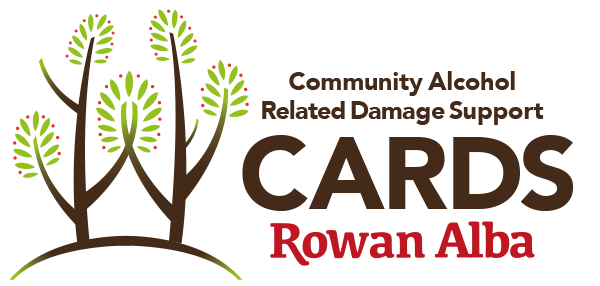 COMMUNITY ALCOHOL RELATED DAMAGE SERVICE VOLUNTEER AGREEMENTName of volunteer:   This agreement should be read alongside the Community Alcohol Related Damage Service Volunteer Role descriptor and the various Rowan Alba Policies, procedures and guidelines which are relevant to your post and are available on the website by visiting www.rowanalba.org/volunteers/volunteer-information or by request from your Volunteer Co-ordinator or CARDS Staff.   This agreement is designed to assure you of our appreciation of your volunteering and indicates our commitment to do the best we can to make your volunteering experience a positive and rewarding one. Please note that this is a voluntary agreement only and does not constitute a contract of employment. The following has been agreed between Rowan Alba Ltd. and the volunteer named above. Main Responsibilities: The main responsibility of the volunteer is to provide one-to-one sessions with CARDS clients in accordance with the Volunteer policies and procedures and role descriptor.  The volunteer agrees to follow all volunteer procedures, Rowan Alba policies and guidelines and to raise any concerns arising from carrying out their role with the CARDS Volunteer co-ordinator or CARDS staff. A copy of all Rowan Alba policies are available on request from the Rowan Alba Head Office. The main volunteer policies/procedures include: Professional Boundaries Policy                   ●      Volunteer PolicyDisclosure of Information Policy                 ●     Lone Worker PolicyHealth and Safety Policy                               ●     Signing in/out procedureAdult Support and Protection Policy          ●     Case Notes ProceduresThe volunteer agrees to carry out their role to the best of their ability within the aims and values of Volunteer Centre Edinburgh.  Time Commitment -  Following initial induction and training, your agreed time commitment is 6 months.  Trial Period   -  All volunteer roles are subject to completion of satisfactory shadow sessions, initial training and ongoing support and supervision. For this role there will be an initial period where you will have supervision for a number of visits and thereafter you will work one to-one with CARDS service users. This is subject to review and requires consistent and comprehensive feedback from the volunteer to Rowan Alba Ltd.     Support & on-going training Rowan Alba agrees to fully support you and will offer you regular support sessions, while you are volunteering with us.  These may be in the form of group supervision, on the job supervision and one-to-one supervision with CARDS staff/senior volunteers.  We will help you get the most from your volunteering, allow you to raise any concerns and help identify any relevant training or development opportunities. We encourage you to give us as much information and feedback as possible about your volunteer experience to help us to improve this ongoing support and to help you develop your role by giving you the opportunity to explore different volunteering responsibilities within the service.  I agree with the conditions set out above.  VOLUNTEER NAME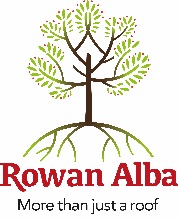 Signed…………………………………... (Volunteer)                 Date……………….. Signed…………………………………… (Volunteer Co-ordintator)  Date……………….. 